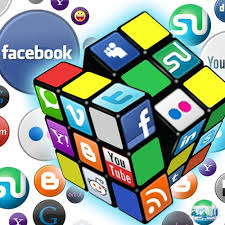 المملكة العربية السعوديةوزارة التعليمالثانوية الثانية بالظهرانالرؤية : جيل واعد    يحسن استخدام التقنية وفقا لقيمنا ومبادئنا الإسلاميةالرسالة : نشر ثقافة إستخدام الحاسب و تفعيله من خلال اثراءات صفية وبرامج تدريبية وشراكات مجتمعية داعمة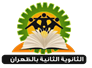 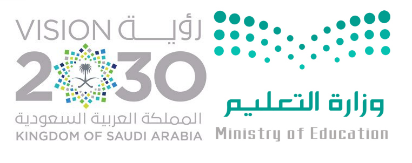 مقرر حاسب 2 الوحدة: تقنيات وبرمجة الأجهزة الذكية                                     عنوان الدرس : برامج بناء تطبيقات الأجهزة الذكيةنشاط -6-الهدف : أن تميزالطالبة بين برامج بناء تطبيقات الأجهزة الذكيةاستراتيجية التعلم الجماعي  –  فكر زاوج قارن  نشاط جماعي الوقت : 5 دقائق